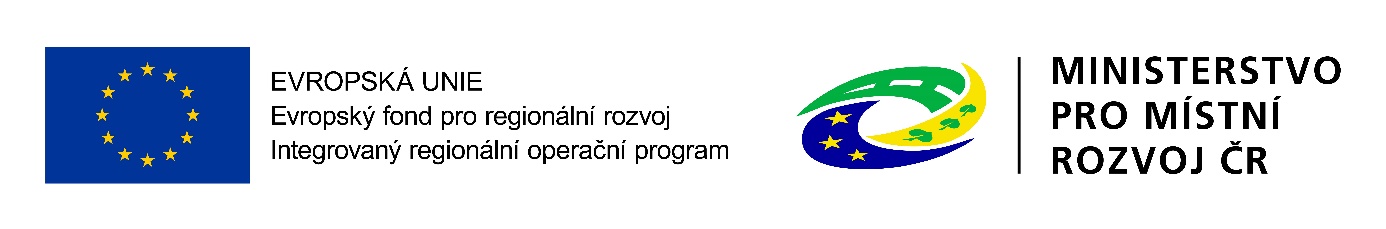 Název projektu: Zvýšení bezpečnosti v pěší dopravě v obci Rostěnice-ZvonoviceReg. č. projektu: CZ.06.4.59/0.0/0.0/16_038/0013947Cílem projektu je zvýšení bezpečnosti pěších v obci. Realizací projektu dojde k rekonstrukci chodníku a zpevnění břehu Rostěnického potoka a k realizaci bezpečnostní protismykové úpravy vozovky silnice č. III/4314.Celkové náklady projektu: 2.330.967,99 KčVýše dotace: 2.214.163,09 KčRealizace projektu: 2020/2021Tento projekt je spolufinancován Evropskou unií – Evropským fondem pro regionální rozvoj v rámci Integrovaného regionálního operačního programu.